УДК 339:338.433НАБОК І.І.к.е.н., доцентдоцент кафедри міжнародних економічних відносин і бізнесуФакультету міжнародних відносинНаціонального авіаційного університетуГРИГОР’ЄВА І.О.cтудентка 5 курсуФакультету міжнародних відносинНаціонального авіаційного університетуУКРАЇНА НА СВІТОВОМУ РИНКУ ЗЕРНОВОЇ ПРОДУКЦІЇАнотація. В статті проаналізовані основні положення, тенденції розвитку світового ринку зернової продукції та місце України у даному секторі. Висвітлені найбільші країни – виробники, експортери та проаналізовано останні офіційні дані щодо посівів, збору та врожайності в Україні. Ключові слова: зерновий ринок, зернова продукція, зернові культури, світовий ринокНабок И.И. к.э.н., доцент, доцент кафедры международных экономических отношений и бизнеса Факультета международных отношений Национального авиационного университетаГригорьева И. А. cтудентка 5 курса факультета международных отношений Национального авиационного университетаУКРАИНА НА МИРОВОМ РЫНКЕ ЗЕРНОВОЙ ПРОДУКЦИИАннотация. В статье проанализированы основные положения, тенденции развития мирового рынка зерновой продукции та место Украины в данном секторе. Отображены самые крупные страны – производители, экспортеры и проанализированы последние официальные данные касаемо посевов, сбора и урожайности в Украине.Ключевые слова: зерновой рынок, зерновая продукция, зерновые культуры, мировой рынокNabok I. PhD in Economics, Associate Professor of international economic affairs and business department Faculty of International affairs National Aviation University, Kyiv, UkraineHryhorieva I. magistrate, 5th year student Faculty of International affairs  National Aviation University, Kyiv, UkraineUKRAINE ON THE WORLD MARKET CEREAL PRODUCTSAnnotation. The article analyzes the main provisions, development trends of the world grain market and the place of Ukraine in this sector. The largest countries are displayed - producers, exporters and the latest official data are analyzed with regard to crops, harvesting and productivity in Ukraine.Key Words: grain market, grain products, crops, world marketАктуальність проблеми. В умовах розвитку та трансформації української економіки, важливим є аналіз основних напрямків та джерел поповнення державної казни, а так як Україна завжди входила до основних – країн, що забезпечують світ зерновою продукцією, доцільним буде провести невелике дослідження цієї тематики.Аналіз досліджень і публікацій. Найбільш інформаційно – місткими для даної тематики дослідження є офіційні дані державної служби статистики України, Міністерства аграрної політики та продовольства України, міжнародної організації ООН з питань продовольства та сільського господарства ФАО.Метою статті є дослідження стану українського агропромислового комплексу, а сам зернового ринку та місце України на світовому ринку даного виду продукції.Виклад основного матеріалу. Зернові культури у сільськогосподарській сфері - це найважливіші та найпоширеніші у діяльності людини оброблювані рослини, які дають основні продукти харчування для людства та худоби. Даний вид рослинності займає близько половини існуючих ріллі.Зерновий ринок є провідним продовольчим світовим ринком, а так, як Україна завжди славилась своїми родючими землями, його дослідження дасть змогу виявити тенденції розвитку серед інших країн світу та вплив на економіку країни. Так, як зернові культури можна вирощувати не у будь яких кліматичних умовах, доцільно навести карту світу, де наглядно можна побачити де та які з основних видів зернових найбільше базуються. Розглянемо на рисунку 1 карту світу посівів основних видів зернових культур. Згідно рисунку 1, бачимо що найбільш придатними для посівів є значні земельні ділянки Китаю, Росії, Європейського Союзу, США, Канади та Бразилії.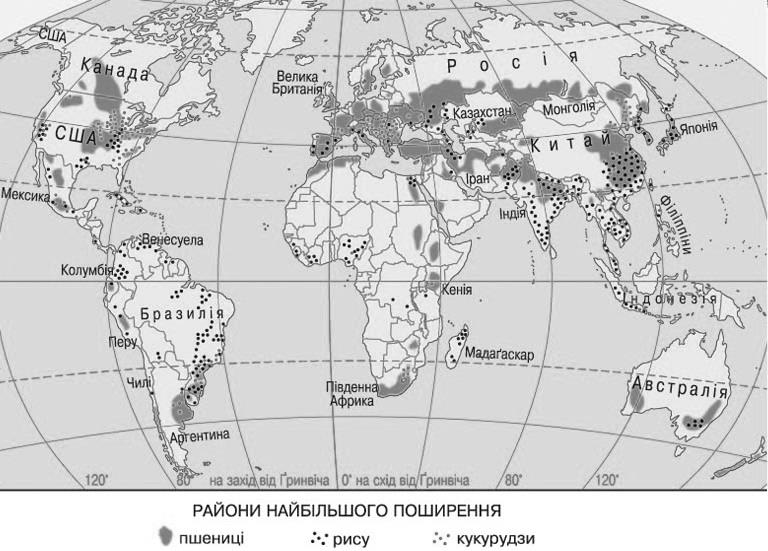 Рисунок 1. Карта посівів світу основних видів зернових культурДжерело: https://geomap.com.ua/ru-g11/112.htmlПродовольча і сільськогосподарська організація ООН ФАО (англ. Food and Agriculture Organization), яка за головну мету має боротьбу з голодом, проводить певні аналітичні дослідження. Таким чином за результатами 2017/2018 сільськогосподарського року загальний світовий врожай зернових культур склав 2,64 млрд. тон. Розглянемо основні країни – виробники зернових культур у таблиці 1.Таблиця 110-ка країн з найбільшим врожаєм зернових культур по результатам 2017/2018 с/г рокуЗ таблиці 1 бачимо, що за 1 місце конкурують Китай та США, а Україна знаходиться на 9 позиції серед світових гігантів – експортерів зернової продукції.Наглядно побачити структуру світового виробництва зернових культур 2017/2018 сільськогосподарського року та місце у ній України можна на рисунку 2.Рисунок 2. Структура світового виробництва зернових культур 2017/2018 сільськогосподарського року, %Якщо детальніше розглядати місце України на зерновому ринку, то бачимо, що наша країна у 2017 – 2018 роках мала 2,3% загального ринку зернової продукції.Так, як вклад кожної країни у світовий ринок зернових залежить не тільки від обсягу вирощування, а й від об’єму споживання всередині кожної країни, доцільно буде навести аналітичні дані країн – експортерів, основного виду зернових – пшениці, у таблиці 2.Таблиця 25-ка країн експортерів пшениці по результатам 2017/2018 сільськогосподарського рокуСкладено на основі джерела: http://www.fao.org/countryprofiles/index/ru/?iso3=UKR Згідно таблиці 2, бачимо що Україна за 2017 – 2018 роки зайняла високу позицію, а саме 5 сходинку, по експорту пшениці, що є позитивним результатом.За підсумками 2018/2019 сільськогосподарського року (з липня по червень) загальний урожай зернових культур в світі (без зернобобових або рису) склав 2,81 млрд тон. З них на кукурудзу припало 52%, на пшеницю - 35% і на інші зернові культури - 13%. Лідером за підсумками року стали США, відразу за ними Китай і ЄС (Європейський союз) -28.Загальний обсяг споживання зернових в сезоні 2019-2020 років, згідно з прогнозами, досягне 2 714 млн тон, що на 1,7 млн ​​тон менше, ніж прогнозувалося у вересні, але все ж на 34 млн тон (1,3 відсотка) вище, ніж в сезоні 2018-2019 років, і є рекордним показником. У порівнянні з минулим місяцем прогноз споживання пшениці підвищено на 1,5 млн тон - до 761,5 млн тон, що є новим рекордним показником, перевищують на 2.0 відсотка оціночний рівень 2018-2019 сільськогосподарського року. Продовольче споживання пшениці - майже 518 млн тон - становить велику його частину.Але при умовах не малих обсягів пропозиції і прийнятних цін очікуваному приросту світового споживання пшениці в 2019-2020 сільськогосподарському році також сприятиме збільшення на 3,6 відсотка її споживання на фураж, яке може досягти рекордного рівня в 146 млн тон. Загальний обсяг споживання фуражного зерна в 2019-2020 сільськогосподарському році оцінюється в 1 436 млн тон, що показує нижче значення прогнозу наданого у вересні, але як і раніше є рекордним, а це на 1,0 відсотка (14 млн тон) більше обсягу 2018-2019 сільськогосподарського року.За даними державного інформаційно – аналітичного порталу АПК України посівна площа під урожай 2019 року склала 27,8 млн. га., що на 0,1 млн. га більше за 2018 рік. Під зернові та зернобобові культури виділено 25,38 млн. га, та станом на 1 вересня зібрано вже 10,1 млн. га або 39,5 млн. тон, що на 5 млн. тон більше ніж за аналогічний період 2018 року. [2]Розглянемо стан збору урожаю зернових та зернобобових культур в Україні станом на 18 жовтня 2019 року всіх категорій господарств у таблиці 3.Таблиця 3Стан збору урожаю зернових та зернобобових культур в Україні станом на 1 жовтня 2019 рокуЗбирання зернових та зернобобових культур в Україні, за офіційними даними Міністерства аграрної політики України станом на 18 жовтня, становить 12,9 млн. га, що становить 84% від прогнозу. Намолочено 57,5 ​​млн. тон зерна нового врожаю. Середня врожайність вища порівняно з 2018 роком на 3,9 ц/га і становить 44,6 ц / га. У минулому році до зазначеної дати в країні було зібрано 51,3 млн. тон зерна. [4]Розглянемо обсяги експорту та імпорту України зернових культур протягом 2013 – 2018 років та січня – липня 2019 року на рисунку 3.Рисунок 3. Зовнішня торгівля зерновими культурами України протягом 2013 – 2019 роківЗгідно рисунку 3, бачимо, що протягом 2014 – 2018 років спостерігається чітка тенденція до збільшення експорту зернових культур України, прогнозується така тенденція і до кінця 2019 року. Імпорт зернової продукції протягом аналізованого періоду має загальну тенденцію до зниження, що є позитивним результатом. А взагалі при найгірших умовах, Україна спроможна на 100% забезпечити населення даним видом продукції та залишатиметься продукція на експорт.Якщо враховувати експортні плани України, то для того що Україна мала змогу експортувати весь запланований об’єм зерна, Укрзалізниці необхідно поліпшити свою роботу як мінімум на 50%. Наприклад, зараз Україна має більше 1000 елеваторів, які можуть відвантажувати до 700 тис. тон зерна на добу. У той же час, УЗ може вивести тільки 100 тисяч зерна на добу. Щоб логістика змогла впоратися з перевалкою зерна на рівні 52 млн тон на рік, то УЗ повинна збільшити на кількість вагоноподач на добу в півтора рази, або до 70 тисяч.Розглянемо основні індекси зовнішньої торгівлі України за даними Державної служби статистики України протягом 2013 – 2019 років на рисунку 4.Індекс фізичного обсягу, або індекс Ласпейреса, показує у якій мірі змінилися ціни у звітному періоді порівняно з базисним, на зернові культури що були реалізовані у базисному періоді. Аналізуючи наведений період можемо бачити тенденцію до поступового зниження протягом 2014 – 2018 років, а потім стрімке зростання у 2019 році.Індекс цін, або індекс Пааше, показує у якій мірі змінилися ціни у звітному періоді порівняно з базисним, на зернові культури що були реалізовані у звітному періоді. Аналізуючи наведений період можемо бачити поступове зростання з 2015 – 2018 роки, а у 2019 році стрімке зниження.Рисунок 4. Індекс Ласпейреса, індекс Паашета та індекс умов торгівлі у зовнішній торгівлі України зерновими культурами протягом 2013 – 2019 роківІндекс умов торгівлі показує відношення експортних цін України до імпортних цін на зернові культури. Індекс розраховується для розуміння об’єму імпорту, котрий може бути придбаний на доходи отримані від експорту. Даний показник у 2015 році мав різкий підйом, це свідчить про те, що у цьому році Україна мала змогу придбати найбільший об’єм зернових культур, за кожну одиницю реалізованих зернових культур. Протягом останніх 3 років спостерігається позитивна тенденція до збільшення даного показника.Висновки.Можемо зробити висновок, що український аграрний сектор надає продовольство не тільки 40-мільйонному населенню Україну, але також і 190 країнам світу, при цьому спостерігається тенденція до збільшення обсягів виробництва разом зі збільшення обсягів попиту як на внутрішньому так і на зовнішньому ринках. При зберіганні розвитку такої експортної реалізації Україна має можливість виробляти понад 100 млн тон зерна та експортувати майже 70 млн тон вже до 2022 року. Враховуючи навіть такі обсяги, внутрішній попит населення на зернові культури буде повністю задоволений.Навіть при зміщеннях кліматичних поясів, аналіз динаміки вирощування зернових культур показує те, що показник врожайності в Україні надалі зростає. Причини зростання урожайності криються в технологіях виробництва зернових та олійних, а також у майбутньому розширюванні обсягів зрошування полів.При умовах якісного підходу до інвестування новітніх технологій виробництва та зрошування прогнозується що до 2030 року, Україну очікує позитивна динаміка до впевненого збільшення виробництва і експорту зерна.ЛітератураОфіційний сайт Державної служби статистики України : веб-сайт. URL:  http://www.ukrstat.gov.ua/ (дата звернення: 20.11.2019).Офіційний сайт Міністерства аграрної політики та продовольства України : веб-сайт. URL:  https://minagro.gov.ua/ua (дата звернення: 20.11.2019).Офіційний сайт Продовольчої та сільськогосподарської організації Об’єднаних Націй (FAO) : веб-сайт. URL: http://www.fao.org (дата звернення: 20.11.2019).Офіційний сайт Інформаційно-аналітичного агентства «АПК-Інформ» : веб-сайт. URL:   https://www.apk-inform.com/ru (дата звернення: 19.11.2019).Офіційний сайт Української зернової асоціації : веб-сайт. URL:  http://uga.ua/ru/ob-uza/ (дата звернення: 19.11.2019).References:1. Ofitsiynyy sayt State Statistics Service of Ukraine. Avaible at: http://www.ukrstat.gov.ua/ (accessed: 20.11.2019).2. Ofitsiynyy sayt The Ministry of Agrarian Policy and Food of Ukraine. Avaible at: https://minagro.gov.ua/ua (accessed: 20.11.2019).3. Ofitsiynyy sayt (FAO). Avaible at: http://www.fao.org (accessed: 20.11.2019).4. Ofitsiynyy sayt  Agroindustrial -Inform. Avaible at: https://www.apk-inform.com/en (accessed: 19.11.2019).5. Ofitsiynyy sayt  Ukrainian grain association. Avaible at: http://uga.ua/en/ob-uza/(accessed: 19.11.2019).№КраїнаВрожай млн. т.1Китай503,22США437,63ЄС310,14Індія258,05Росія130,86Бразилія113,37Аргентина75,88Індонезія70,79Україна60,810Канада56,3№КраїнаЕкспорт млн. т.1Росія412США24,53ЄС23,64Канада21,65Україна17,7Площа зібрана, млн. гаПлоща зібрана, млн. гаОбсяг виробництва, млн. тОбсяг виробництва, млн. тУрожайність, ц з 1 га зібраної площіУрожайність, ц з 1 га зібраної площі20192019 у % до 201820192019 у % до 201820192019 у % до 201812,9103,057,5112,0944,6109,58